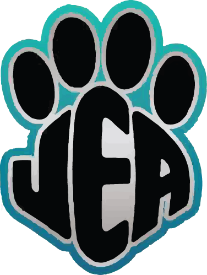 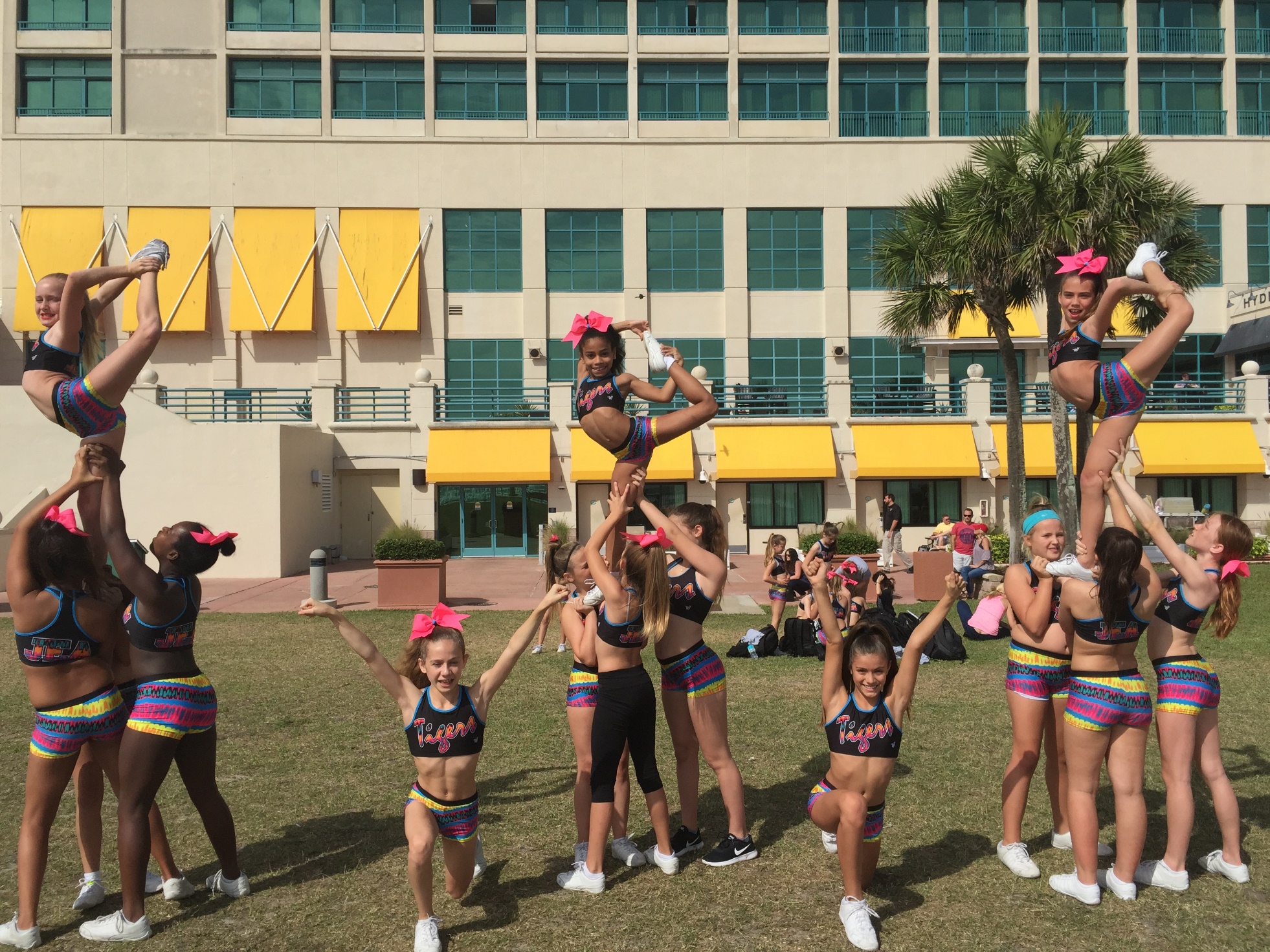 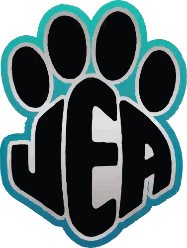 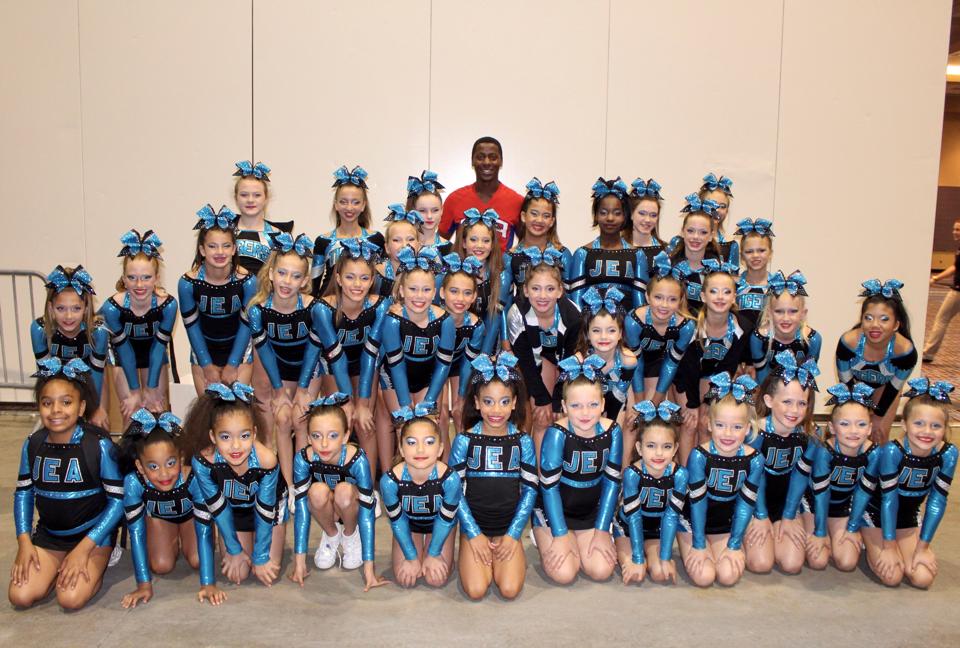 cpcccccccccccccccccccccccccccccccccccccccccccpGYM SCHEDULEMonday5-7:00pm	ICE (JR 1)6-8:00pm	FIRE (JR 2)Tuesday4:30-5:15pm	SNOW FLAKES (prep)5-6:30pm	RAIN (mini)5:30-6:30pm	STARS (tiny)6:30-7:30pm	Flexibility Class/ Jump ClassWednesday5-7:00pm	ICE (JR 1)6-8:00pm	FIRE (JR 2)Thursday5-6:30pm	RAIN (mini)5:30-6:30pm	STARS (tiny)6:30-7:30pm	Tumbling ClassFridayCLOSED (except for privates)SaturdayCLOSED (except for privates)Sunday3-5pm		Tumbling Class6-8:30pm	SHADE (IOC6)	COMPETITION SCHEDULE*Mini and Tiny teams do not compete at these competitions 12/3/2016Central Florida Regional UCATampa, FL01/13/2017American ChampionDaytona, FL*01/28-29/2017FL Match PlayWest Palm Beach, FL02/03-05/2017South Florida NationalsWest Palm Beach, FL02/17-19/2017Cheersport NationalsAtlanta, GA*03/11-12/2017UCAKissimmee, FL*4/1-2/2017NOVAPalm Beach Gardens, FL04/08/1705/05-07/2017Cheer Sport  SUMMIT!!! (Qualify only)Ft. LauderdaleOrlando, FL